Operations Management Block Objectives: Explain the role & purpose of the operations functionUnderstand the impact that the operations function can have on organisational structure Name and explain the most important design decisions Name and describe some of the techniques that can be used to inform design decisionsWhat are the challenges in planning and controlling operationsName and describe appropriate planning and control approaches & techniquesWhy is supply chain perspective in OPM important Name and describe important approaches & techniques in Quality Management How to select appropriate measures and practices to improve performance of an operationWHAT IS OPERATIONS MANAGEMENT - (Sessions 5 – 7 / Slack Chapter 1 & 2)One of the three core functionsOverlaps with other functionsDistinguish:Operations Management: activities, decisions and responsibilities of managing the production and delivery of products and services Operations Function: management of resources as part of producing the goods and services to satisfy customer requirements Operations Managers: staff responsible for managing some or all of the resources that comprise the operations functionActivities / Responsibilities  Understand the operations strategic objectives – translate strategy into actionDevelop an operations strategy for the organisationDesigning the operations products, services and processesPlanning and controlling of operationsImproving the performance of the operationImportance / success Can have impact on strategic success if manage its operations efficiently meets customer requirements efficiently OM can reduce COSTSOM can reduce need for INVESTMENTOM can increase REVENUEOM can enhance INNOVATIONOM can effect PROFITABILITYNew Agenda: trends exhilarated over the last years = more challenging environmentGlobalizationTechnologyIncreased cost pressuresSimilarities: between all operationsAll can be modelled as input – transformation-outputMixture of tangible and intangiblePart of larger supply network to satisfy Customer requirements Processes as part of internal customer – supplier relationship network End-to-End business processes cut across functionality based processes Differences:The four V’sVolume of outputVariety of outputVariation of demand Visibility / customer contactHigh Volume – low Variety/variation/visibility = low cost Hierarchy of Operations: 3 levelsOperation / supply network / process (internal customers & suppliers)  The Transformation Model is the basis for the process view of organisations and can be applied to any part of the organisation and at any level. ROLES OF OPERATIONS MANAGEMENTFour Stage Model – Hayes & WheelwrightUsed to evaluate role and contribution of the operations function and traces progression through the stagesPURPOSE OF OPERATIONS MANAGEMENT - PERFORMANCE OBJECTIVES: Strategically, these relate to the interest of the shareholders and its responsibilities toward Customers, suppliers, shareholder, employees and society in general. Quality: do it right - consistent conformance to customer expectations INTERNALLY: Reduces CostINTERNALLY: Increases dependabilityEXTERNALLY: satisfy customerSpeed: do it fast - elapsed time between request and delivery of product or service INTERNALLY Reduces inventoryINTERNALLY Reduces riskEXTERNALLY: Important aspect of customer service Dependability: do it on time - delivery as promised INTERNALLY Saves timeINTERNALLY Saves moneyINTERNALLY Gives stabilityEXTERNALLY: Important aspect of customer service – helps build reputationFlexibility: ability to change - degree of change in processes: What / How / WhenINTERNALLY Speeds up responseINTERNALLY Saves timeINTERNALLY Maintains dependabilityEXTERNALLY: product/service flexibility / mix flexibility / volume flexibility / delivery flexibilityCost:do it cheaply - price appropriately and allow for return INTERNALLY : Low cost universally attractive INTERNALLY :Improve productivityINTERNALLY: Operate effectivelyEXTERNALLY: reduced price allows higher volumesEXTERNALLY: increase profitabilityOPERATIONS STRATEGYWHAT IS STRATEGY? A total pattern of decisions and actions that influence the long-term direction of the business. ‘Operations’ is not the same as ‘operational’ Distinguish between ‘content’ and ‘process’ Four Perspectives on strategy show pressures contributing to strategyTop-down: influence of corporate strategy on operations decisions (what the business wants to do) Business & Functional StrategiesBottom-up: the influence of operations experience on operations decisions (activity builds strategy) Emergent strategiesMarket requirements: performance objectives reflecting the market position being translated into operations decisions  Competitive / Order Winning / qualifying / less important FactorsProduct Life cycle Operations resource capabilities: inherent ability of operations processes and resourcesResource Based View (RBV) (Resource constraints & capabilities) Intangible Resources Structural and infrastructural decisionsImplementationThe five P’s Purpose: shared understanding of motivation, boundaries and contextPoint of entry: senior management support is central to implementationProcess: fit, sustainability, risk analysis helps explicit formulationProject management: basic PM disciplines need to be in place (resource and time planning, controls, communication, reviews) Participation: selection of staff involved in implementation is criticalProcess of operations strategy guides the trade-offs between performance objectivesStrategy should address the relative priorities of the Performance objectives (polar representation p. 54)Trade offs: Prof: Wickham Skinner “… no one today can design a 500-passenger plane that can land on an aircraft carrier and also break the sound barrier. Much the same thing is true in… [operations]Two views on trade offs:Repositioning: trade off improvements in one area in reduction of performance in others (operational focus & operation-within-an- operation concept)Effectiveness: overcome trade offs by improving performance in one or more areas can be achieved without reduction of performance in another (efficient frontier)  Critic on strategy models: Too complex to be produced by simple stage models; these models highlight key issues that should be taken into account but cannot be used to single-handedly produce a strategyPROCESS DESIGNWhat is process design? Process Design is the activity which shapes the physical form and purpose of both products and services and the processes that produce themDesign activity is more likely to be successful if the complementary activities of product or service design and process design are coordinatedKey points: Design happens before constructionProcess design and product / service design should be considered together (interactively)Process design should reflect process objectives Its purpose is to make sure that the performance of the process is appropriate for whatever it is trying to achievePerformance objectives translate into process design objectives Generic Process Types & the product-process matrix Volume – Variety effect on process designThe overall nature of any process is strongly influenced by the volume and variety of what is has to process The concept of process types summarizes how volume and variety affect overall process designHow are processes designed in detail? Process mapping shows sequencing: Initially by breaking them down into individual activities using common symbols to represent types of activity, then sequenced. Little’s Law measures performance: throughput time equals work-in-progress multiplied by cycle time: TPT = WiP x CT Variability has a significant effect on the performance of processes, particularly the relationship between waiting time and utilization. NEW PRODUCT DESIGNObjectives of process designThe overall purpose of process design is to meet the needs of customers through achieving appropriate levels of quality, speed, dependability, flexibility and costTake into account environmental issues incl. source and suitability of materialssources and quantities of energy consumedamount and type of waste material the life of the product itselfend-of-life state of the productAspects of product designConcept: the understanding of the nature, use and value of the productPackage: the group of ‘component products and services that provide those benefits described in the concept Process: the way in which the component products and series will be created and delivered. Stages of Product designImportance of good designGood business sense: translates customer needs into products / services and raises profitabilityFormalizing particularly important issues of concept, package and process implied by the design Design is a process itself that must be designed according to the process design principlesInteractive DesignLooking at product/service design and process design together can improve quality of both and helps to ‘break-even’  on its investment earlier than looking at both separatelyReduces Time-to-Market (TTM) which can aid competitive advantage Best managed through: Employing simultaneous development, making decisions as early as possibleEnsure early conflict resolution helps prevent costly delay later in process Use project-based organizational structure to ensure team is focused and coherently dedicated to that single design.Techniques used to inform design decisionsDESIGN SIMPLIFICATIONStandardisation: The degree to which processes, products or services are prevented from varying over timeCommonality: The degree to which a range of products or services incorporate identical components (aka parts commonality) Modularisation: The use of standardized sub-components of a product or service that can be put together in different ways to create a high degree of variety. DESIGN IMPROVEMENTQuality function deployment (QFD): A technique used to ensure that the eventual design of a product or service actually meets the needs of its customers – whats and hows (aka house of quality) Value engineering (VE): An approach to cost reduction in product design that examines the purpose of a product or service, its basic functions and its secondary functions Taguchi Methods (after Genichi Taguchi): a technique that uses design combinations to test the robustness of a design – achieve a design that can cope with uncertainties (shock resistant, water resistant etc. PROTOTYPING – FINAL STAGES OF DESIGNVirtual prototype: a computer-based model of a product, process or service that can be tested for its characteristics before the actual process, product or service is produced (more cost effective that physical prototype) Computer-aided design (CAD): a system that provides the computer-ability to create and modify product, service or process design SUPPLY NETWORK & SUPPLY CHAIN MANAGEMENT
 (Session 11 & 17 / Chapters 6 & 13)What is the Supply Network? The network of suppliers and customers that have a relationship with an operation. What is Supply Chain Management? A broad concept which includes the management of the entire supply chain (strand/links) from the supplier of raw material to the end customer Its component activities include purchasing, physical distribution management; logistics; materials management and customer relationship management (CRM) CRM being criticised for not offering direct help to customers. Types of supply network relationships and how they work: Supply Networks consist of individual buyer-supplier pairs. Use of internet/technology has brought the following categorization: B2B = Business to Business B2C = Business to Consumer C2B = Consumer to Business C2C = Customer to Customer Traditional Market supplier relationships aka short term transactional relationship: purchaser chooses suppliers on individual/periodic basis. No long-term relationship making it difficult to build internal capabilities. Virtual operations are an extreme form of outsourcing, the operations sub-contracts almost all its activitiesPartnership supplier relationships: customers forming long term relationships with suppliers = stability of demand in exchange for high level service. Supply network configurationMain issues The overall shape of the supply network single sourcingmulti sourcingglobal sourcing &  social responsibilityNature and extend of outsourcing and vertical integration Change the shape of the network may involve reducing the number of suppliers to develop closer relationships, and to bypass any intermediate (disintermediation)  operations in the network, co-opetitionOutsourcing or vertical integration concerns the nature of the ownership of the operations within a supply network. The direction of vertical integration refers to whether an organization wants to own operations on its supply or demand side (forward or backward integration) The extent of vertical integration relates to whether an organization wants to own a wide span of the stage in the supply network and the balance refers to whether organizations can trade with only their vertically integrated partners or with any other organizations. Dangers of outsourcingLoss of control of supply processLeakage of intellectual property Loss of skills and competencies Supply Chain Behaviour Functional markets require efficient supply chains (Marshall Fisher) because they are relatively predictable Innovative markets require dynamic (Responsive) supply chains (Marshall Fisher) because they are less predictable Bullwhip effect: the tendency of supply chains to amplify relatively small changes at the demand side of a supply chain so that the disruption at the supply end of the chain is much greaterSupply chain improvement (reduction of bullwhip effect) Supply chain management is concern with improving the supply chain and coordinating the activities of everyone in the chain. E-business has helped this a lot. Some of the effects areInformation sharing: has become much easier and more efficientChannel alignment: adjustments can be harmonized throughout the chain (helped by EDI) Operational efficiency: individual efforts to reduce complexity, reduce costs and throughput time results in a cumulative effect for the whole chainSupply Chain Time Compression: speeding up the flow of materials down the chain and the flow of information up the chain Supply risks are being managed as a countermeasure to their vulnerability. Advantage of supply network perspectiveIt helps to understand how it can compete effectively within the network. This is because a supply network approach requires operations managers to think about their suppliers and their customers as operations. It can also help to identify particularly significant links within the network and hence identify long-term strategic changes which will affect the operations. LOCATION OF CAPACITYReasons for location decisionsChanges in demand Changes in supply Objectives: The aim of the location decision is to achieve an appropriate balance between three related objectivesSpatially variable costs of the operation The service of the operation is able to provide to its customers The revenue potential of the operation. Supply side influences (can be presented in transformation model style as inputs (operation in the middle)Labour costsLand costs Energy costs Transportation costs Community factors (social, political and environment factors of location) Demand-side influences (can be presented in transformation model style as outputs) (operation in the middle)Labour skills Suitability of the site Image of the location Convenience for customersTechniquesWeighted-score method: comparing attractiveness of various location based on a score systemCentre-of-gravity method: geographical location that balances weighted importance of other operations in direct relationship with this oneLong-term Capacity planningSupply & demandForecasting (Qualitative: Panel/Delphi/Scenario & Quantitative: Time series / causal modelling) Economies of scale / Diseconomies of scale Profit maximisationPROCESS TECHNOLOGYWhat is Process Technology? The machines, equipment or devises that help operations to create or deliver products and services. Indirect process technology facilitates the direct creation of prod. & serv. Operation Managers don’t need to know the technical details but need to be able to answer: What does it do?How does it do it? What advantages does it give? What constraints does it impose? Classification of process technologyMaterials processing: form, shape or move materials.Significant technologies: robots, automated guided vehicles, computer-integrated manufacturing systems, flexible manufacturing systems Information processing: IT impacts on the way business is conductedSignificant Technologies: networks, wireless LANs, internet, world wide web, extranetsCustomer processing: defined in type of customer interaction like Active interaction (direct contact e.g ATM); passive interaction (no control e.g. cinema); Hidden interaction (generally unaware e.g. security camera); interaction through an intermediary (someone else operates the technology e.g. call centre)  Significant technologies: no agreed classification and is allocated to the form of contact listed aboveTechnology should reflect the volume-variety requirements of the operationGeneric Characteristics: All can be conceptualised into three dimensionsThe degree of automation of the technologyThe scale or saleability of the technologyThe degree of coupling / connectivity Choice of Technology: Market requirements evaluation using the five Performance Objectives Operations resource evaluation – what impact on constraints and capabilitiesFinancial evaluationTime value of money Net present value Discount ratePlanning and controlling operationsWhat is planning and control? It is the reconciliation of the potential of the operation to supply products and services and the demands of its customers on the operations i.e. it matches supply from the operations operation with demand from its customers. P & C is the set of day-to day activities that runs the operation on an ongoing basis. What is the difference between planning and control? Planning is concerned with the future. Planning is the formalisation of what is intended to happen in the long-term future Control is the process of coping with changes to the plan and operation as they happen (immediate future) Planning and Control tend to merge into each otherThe balance between the two depends on the moment in time: long-term: planning tends to be dominant – short-term: control tends to be dominant.Planning decisions: What activities should take place in the operationWhen should those activities take place What resources should be allocates Control means:Understand what is actually happening in the operationDecide the severity of deviation from what should be happening If deviation change/reallocate resource to affect operation’s activities The Nature of supply and demandDifficulty of the planning and control task depends on the degree of uncertaintyDemand: Dependent demand: relatively predictable because depends on factors that are knownIndependent demand: not obvious or directly dependant on the demand for other products or services Responses to demand Resource to order: buy when needed/demanded by customer Create-to-order: produce products only when they are demanded by customerMake-to-stock: Production prior to being demanded by customerP:D Ratios: contrasts the total length of time customers wait between asking for a product and delivery and the total throughput time to produce the product/service. Depends on the operation Ratios indicate a degree of speculation (the larger P is compared to D the higher the speculation and the risk) = make to order eliminates all the risk as P & D are equalPlanning and control requires the reconciliation of supply and demand in terms of volumes, timing and quality: Activities: Loading: the amount of work allocated to work centreFinite Loading: allocates work up to a set limitInfinite Loading: allocates work irrespective of capacity or other limitsSequencing: decide the order in which work is to be performed Scheduling: indicates detailed time table of what work, when and whereForward: start work as soon as possibleBackwards: start work as late as possibleMonitoring and controlling: monitoring of plan created through above activitiesPush control: indicates that work is being being send forward to be started as soon as it is finished at previous station Pull control: indicates that work is requested from workstations only when it is required (basis for JIT) Capacity management strategies (aggregate planning & control) (Session 15 / Chapter 11) What is capacity? The maximum level of value-added activity which they can achieve under normal operating conditions over a period of time. Planning and control capacityDistinguish between long-, medium- and short-term capacity decisionsMedium- and short term are when capacity levels are adjusting within physical constraints set through long-term capacity planningObjectives: Costs are affected by the balance between capacity and demand (capacity higher than demand = high unit costs) Revenues: capacity equal/higher demand – no revenue is lost) Working capital: inventory binds working capital Quality: any disruption to the operations routine could have an impact (e.g. hiring of seasonal staff) Speed: can be enhanced? Dependability: depends on how close demand levels are to capacity Flexibility: especially volume flexibility is enhanced by surplus capacity. Measuring demand and capacityMeasuring capacity depends on the activity mix and can be based on either:  Its input resources Output it produces Design capacity and effective capacity Utilization (actual output / design capacityEfficiency (actual output / effective capacity Overall Equipment Effectiveness (OEE) Time that equipment is available to operate Quality of the product or service it produces Speed or throughput rate of the equipmentAlmost all operations have some kind of fluctuation in demand caused by a combination of climatic, festive, behavioural, political, financial or social factorsDemand seasonalitySupply seasonalityForecasting is a key input in capacity planning and control if fulfils three basic requirementsIt is expressed in terms which are useful to capacity P&C (same unit as capacity required)It is as accurate as possible (there is a lag between deciding to change capacity and changing capacity) It gives an indication of relative uncertaintyAlternative Capacity plans Level capacity (i.e. absorb demand) –tries to keep output constantChase demand (adjust output to match demand) Methods of adjusting capacityOvertime /idle time Annualized hours Hire & fire Part-time staff Sub-contractingManage Demand Most common approach is to change price AdvertisingAlternative products Mixed plans: above plans are called pure plans and usually organisations apply mix approaches to fulfil their required combination of competitive and operational objectives. Yield Management: a collection of methods that can be used to ensure the an operation (usually with fixed capacity) maximises its potential to generate profit) – common for airlines Capacity is relatively fixed Market can be clearly segmentedService cannot be stored Services is sold in advance Marginal cost of sale is low. Challenge for operations mangers is how to manage the resources at their disposal to cope with fluctuation in demand – satisfying customers while meeting organisational demands Choosing an approachBefore deciding on a capacity plan the organisation needs to be aware of the consequences of each plan. Methods: Cumulative representations of demand and capacity Queuing theory: mathematical approach modelling random activities in order to predict the behaviour of queuing systems (aka waiting line theory) Inventory Management (Session 16 / Chapter 12)What is inventory? The stored accumulation of the transformed resources in an operation Inventory or stock can be used to describe transforming resources but in connection with control these are almost always used for transformed resourcesAlmost all operations keep some kind of inventory, mostly of materials but also of information and customersWhy is inventory necessary? Inventory occurs in operation because the timing of supply and the timing of demand do not always matchInventory is needed  to smooth the differences between supply and demand Main reasons for inventory: Buffer inventory: to cope with random/unexpected interruptionCycle inventory: to cope with inability to make all products simultaneouslyDe-coupling inventory: to allow different stages of processing to operate at different speeds and with different schedulesAnticipation inventory: to cope with planned fluctuations in supply and demand Pipeline Inventory: to cope with transportation delays in the supply network Disadvantages of holding inventoryBinds working capital thus tying up money that could be used elsewhereIf not used quickly increasing risk of damage, loss, deterioration or obsolescenceTakes up space that has to be managed and contributes, therefore to overhead costsHow much should an operation hold? Depends on balancing the costs associated with holding stocks against the costs associated with placing an order. Main stock-holding costs are usually related to working capital – main order costs are usually associated with the transactions necessary to generate the information to place an order Best know approach to determining the amount of inventory to order is the economic order quantity formula (EOQ).  EOQ=√(2COD/CH)CO = cost of placing the orderD = annual demand in units CH = annual stockholding costCan be adapted to different types of inventory profile using different stock behaviour assumptions EOQ approach has been subject to criticisms regarding the true cost of holding stock, the real cost of placing an order and the use of EOQ models as prescriptive devices When should an operation replenish its inventory? Partly this depends on the uncertainty of demand. Orders usually timed to leave average safety stock. The level of safety stock is influenced by variability of both demand and lead time of sullyThese two variables are usually combined into lead-time usage distributionContinuous review Periodic review Using re-order levels as triggers (time consuming and expensive) How can inventory be controlled? ABC classification of stock using the pareto principle to distinguish between different values/types of stock (80/20 Rule i.e. 80 % of sales are generated by 20% of all stock items) ABC classification in combination with timing influences above (uncertainty, lead time deterioration risk) Computer-based information systems which depend on accurate inventory records but can Update stock recordsGeneration of ordersGeneration of inventory status reports Generation of demand forecastLean operationsLean is an approach to operations which tries to meet demand instantaneously with perfect quality and no waste and fast throughputContributes to low inventories, thus Saves working capitalImproves an operation’s ability to improve its intrinsic efficiency Can be applied directly to service operations (mostly) Main elements of lean philosophyIt can be summarized as concerning three overlapping elementsElimination of waste in all its forms The inclusion of all staff of the operation in its improvement The idea that all improvement should be on a continuous basisJIT techniques Develop ‘basic working practices Design for manufacture Focused operations to reduce complexity Use of simple, small machines with emphasis on being robust and flexibleRearrange layout and flow to enhance simplicityEncourage reliabilityReduce set up and changeover times to enhance flexibilityInvolving alls staff in the improvement of the operationMaking all problems visible to staffJIT planning and control techniques Pull schedulingKanban control Levelled schedulingSynchronization of flow Mixed-model schedulingQuality Control 
(Session19 & 20 / Chapter 17)The Nature or QualityQuality is a major influence on customer (dis)satisfactionThe most visible part of what an operation does Quality performance objective has an external impact incluencing customer satisfaction and internal impact which leads to stable and efficient processes Inside the organisation it can reduce cost through fewer mistakes and increase dependability Five approaches to Quality ( Prof. David Garvin) The transcendent approach: views quality as synonymous with innate excellence – the best possible in terms of the respective specificationThe manufacturing-based approach: provision of error free products or services and conform precisely to specifications The User based approach: product is ‘fit for purpose’ meaning not only adhering to specifications but it also appropriate for customer specification The Product-based approach: views quality as a precise set of characteristics that will satisfy customersThe value-based approach: builds on to the manufacturing approach by also considering cost and price Difficulties in defining QualityOperations View:  Quality is consistent conformance to customers’ expectationConformance means meeting a set of precise specifications (key operations task) (manufacturing based) Consistent means a process with measurable outcome (product-based)Customers expectations: recognized they must meet customers expectations and may be influenced by price (user and value based) Customer’s View: difficult to define as each customer has a different perception of quality. It is shaped by the gap between perception and expectation. Diagnosing quality problems If the customers’ perceived quality is such that the perception is below expectation quality is perceived poor and the problem is likely to lie somewhere else i.e. there is another gap between what the customer wants and operations delivers: Four other gaps: Gap1: customer’s specification-operations specification gapMismatch between customer’s expected specification and operations specificationGap 2: Concept-specification gapThe concept of the product/service has not been specified/translated as expected by operations internallyGap 3: quality-specification – actual quality Mismatch between the operations specification of quality and the actual quality produced (measurements/colour etc) Gap 4: actual quality-communicated image The quality communicated to the ‘outside world’ (market image) does not match the actual product or serviceConformance to specifications – Quality planning and controlConformance to specification means producing a product/service to its design specification. This is part of Quality planning and control divided into 6 steps: Define the quality characteristics (based on consequences of design specifications):FunctionalityAppearance ReliabilityDurability Recovery Contact Decide how to measure each quality characteristic (variables & attributes) Set quality standards for each quality characteristic (define the boundary between good & poor) Control quality against those standardsQuality Sampling: gives rise to Type I & Type II erroneous judgementStatistical Process Control (SPC)Acceptance sampling (accepting a whole batch based on a sample) Find and correct causes of poor quality Continue to make improvements.Total Quality Management (TQM)Slack et al: a holistic approach to the management of quality that emphasizes the role of all parts of an organization and all people within an organization to influence and improve quality; heavily influenced by various quality ‘gurus’ it reached its peak of popularity in the 1980s and 1990s. What is TQM? A philosophy about how to approach the organisation of quality improvement Based on the following beliefs: organisations need to make improving quality a central part of their operationsQuality improvement is the business of everyone in the organisation Organisations should see to improve every aspect of everything that they doThe pursuit of quality improvement is a continuous and never-ending taskTQM can be viewed as a natural extension of earlier approaches to quality managementTQM meets the needs and expectations of the customers Seeing things from a customer’s point of viewCustomers are viewed as part of the organization not as externalTQM covers all parts of the organisationConcept of internal customer and internal supplierService Level Agreements (SLAs) formalization of internal customer conceptEvery person in the organization contributes to qualityIf everyone has the ability to impair quality – everyone has the ability to improve quality (link to HRM – empowerment) All costs are considered (Quality related costs) Prevention costs: incurred trying to prevent problems and errors to happen in the first place Appraisal costs: associated with checking, monitoring and controlling qualityInternal failure costs: associated with internal costs of errors and failureExternal failure costs: associated with costs of errors and failures reaching customersGetting it right first time approach: shift from reactive to proactive Quality gurus: A. Feigenbaum (1958), W.E. Deming, J.M. Juran, K. Ishikawa, G. Taguchi, P.B. CrosbyQuality Systems and proceduresQuality system is the organizational structure, responsibilities, procedures, processes and resources for implementing quality management. Prof: Barrie Dale: […] a quality system is good management practice.Quality systems: DocumentsLevel 1: Company quality manualFundamental document and provides a concise summary of the quality management policy and quality systems along with the company objectives and its organization. Level 2: Procedures manual Describes the system functions, structure and responsibilities in each departmentLevel 3: Work instructions, specifications and detailed methods for performing work      activitiesISO 9000 approachA set of worldwide standard that establish the requirements for companies quality management systems, last revised in 2000, there are several sets of standards.Four Principles: Quality management should be customer focusedQuality performance should be measured relating processes for production and customer satisfaction Quality management should be improvement drivenTop management must demonstrate their commitment to maintaining and continually improving management systems Advantages: Useful discipline to ‘sensible’ process-oriented proceduresImprovement of error reduction, reduced customer complaints reduced costs of qualityISO9000 audit is generally accepted ISO9000 procedures can help identify unnecessary extisting procedures Marketing benefit of portraying quality as important objective Criticism: Encourages ‘management by manual’ and over-systemized decision makingProcess is expensive Time and cost invested in achieving compliance is excessiveToo formulaic Successful TQM implementationAdopt a quality strategy Top management support (also part of IM A steering group Group-based improvement Success is recognized Training is the heart of quality improvement SixSigma approach to organizing improvement holds that improvement is only successful if significant resources and training are devoted to their management. Terms associated Master Belt: experts in the use of SixSigma tools and techniquesBlack Belts: can take lead in organizing improvemtn teams Green Belt: works within improvement teams – possibly its leader TQM loses its effectiveness = Quality disillusionment / quality droopPrescriptions: Do not define TQM to narrowlyAll quality improvements in relation to performance objectives TQM is not a substitute for normal managerial leadership TQM is not a ‘bolt-on attachment’ to the organisation (should be integrated)Avoid the hype Adapt TQM to the circumstances of the organisation Differences between traditional quality management and TQMTQM rejects the notion of a trade-off between quality costsTraditional QM assumes a optimum amount of quality effort – diminishing returns on quality costs assumed TQM argues that no operation should settle for acceptable quality levels but aim for zero-defect standardTQM stresses quality is an integral part of everyone’s work‘optimum-quality level’ approach does not challenge statt to find ways of improving qualityPerformance Improvements 
(Session 21&22, Chapter18)Measuring performance Performance measurement is the activity of measuring and assessing the various aspects of a process or whole operation’s performance. Performance measurement is the process of quantifying action Performance measurement is the prerequisite in determining whether a operation is good, bad or indifferentPolar diagrams: give’s no help to on-going improvement – partially effective Generic issues: What factors to include as performance measures? An aggregate breakdown into composite measures of performance objectives: quality, speed, dependability, flexibility and costWhich are the most important performance measures?Key Performance Indicators (KPIs) that reflect strategic objectives and the bundle of detailed measured that make the KPIs What detailed measures to use? The five performance objectives are made up of many smaller measures Balance Score CardsUse a wide range of aspects Able to link performance measurements to strategic objectives see diagram belowSetting target performanceHistorically-based targets: compare current with previous Strategic targets – sets regarded ‘appropriate’ to achieve strategic objectives External performance-based-targets: targets according to achievements by competitorsAbsolute performance target – based on theoretical upper limit of performance.   Benchmarking: the process of learning from others Internal benchmarkingExternal benchmarking Non-competitive benchmarking Competitive benchmarkingPerformance benchmarking Practice benchmarking Improvement prioritiesThe needs and preferences of customersThe performance and activities of competitorsJudging importance to customers: Order-winning factorsQualifying factors Less important factors (e.g. competitive factorsImportance – performance matrixA technique that brings together scores that indicate the relative importance and relative performance of different competitive factors in order to prioritize them as candidates for improvement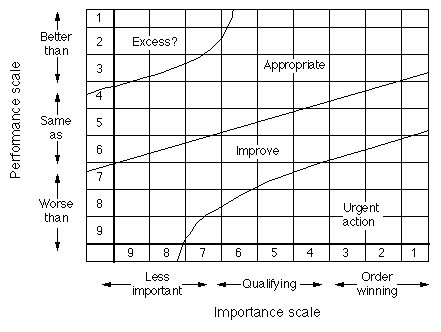 Approaches to improvementTwo strategies: Improvement Cycle ModelsImprovement cycles are a repeated questioning of working process or activity. Two main concepts: Plan, Do, Check, Act CYCLE aka Deming CycleDefine, Measure, Analyse, Improve, Control CYCLE (associated with SixSigma)Operations management Challenges (Session 23 / Chapter 21)GLOBALISATIONThe extension of operations’ supply chain to cover the whole world, even small company’s can have an international dimension (thanks to the internet) Main points: Anti-globalisation movement: the debate around the changing status of the nation state and its retreat before the forces of globalisation. Ethical globalisation: reconciliation of globalisation and its impact on society aims for recognition of: shared responsibilities on global challenges (pollution, poverty etc) equality of individuals regardless of nation importance of gender and impacts on different economic and social policies an increasingly connected world needs also be connected through shared values and norms of behaviour and systems of accountabilityCORPORATE SOCIAL RESPONSIBILITYThe impact of the way operations is managed on customers, employees, locale community etc.  i.e. the economic and ethical implications of operations managementENVIRONMENTAL PROTECTIONActivities and decisions in operations management that minimize the negative impact of processes, products and services on the environment. Main Points: environmental impact created by operations activitiesenvironmental burden (EB)  created by operations activities: EB = P(opulation) x A(ffluence of population) x T(echnology) Environmental reporting: publicising of environmental practices, policies and performance ISO14000: International standard on environmental management TECHNOLOGICAL AWARENESS Need to understand the implications of technologies which could become important Concept of Disruptive Technologies (also see IM) KNOWLEDGE MANAGEMENT (same concepts as described in IM) Knowledge is a key resource and ultimately gained thought experience and operations Concepts of:Processes: the arrangement of resources that produce some mixture of products and services.  explicit knowledge: easily transferable, formal and can be written down tacit knowledge: gained through personal experience, not easily transferable Implement business strategy Support business strategy Drive business strategyRepresents a learning curve going from implementation to support to driving strategy Stage 1: internal neutrality Poorest contributionHolds company backInward lookingImprovement attempts by avoidance of mistakesStage 2: External neutralityComparing against competition Attempt to implement best practiceStage 3: Internally supportiveAmong the best in the market Aspire to be the best Link strategy with operations Stage 4: Externally supportive Subtle difference to 3Operations as foundation for success Long term view Development of operations based capabilitiesInnovative, creative & proactiveOperationsThe resources that create products and services OperationalOpposite of strategic, meaning day-to-day and detailedContentThe specific decisions and actions which set the operations role, objectives and activitiesProcessThe method that is used to make the specific ‘content’ decisionsStructural decision areas: FacilitiesCapacity ManagementTechnologySupply NetworkInfrastructural decision areas: Planning and controlQualityWork organisationHRPerformance measurementNew product developmentSupply Network designLayout & Flow Job DesignProduct & Service DesignProcess TechnologyManufacturingProject JobbingBatch Mass Continuous ServiceProfessional servicesService shopsMass services BREAKTHROUGH IMPROVEMENTWestern individualism approachInnovation & technology driven Sudden and usually steep change Done by a fewHigh investment costs Focus: radical, creative, everything is possibleConcept: Business Process Reengineering (BPR) (see also IM) CONTINUOUS IMPROVEMENTJapanese collectivism approachPeople drivenSmall  ongoing improvementsinvolvement of everyoneless costlyCalled ‘kaizen’ by Masaaki ImaiFocus: adaptability, teamwork, attention to detailConcepts: PDCA & DMAIC Cycle